Arbeitsbereich: Arbeitsplatz/Tätigkeiten: Stand: 16.03.2020Arbeitsbereich: Arbeitsplatz/Tätigkeiten: Stand: 16.03.2020Arbeitsbereich: Arbeitsplatz/Tätigkeiten: Stand: 16.03.2020Betriebsanweisungfür Maschinen 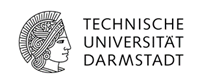 Anwendungsbereich  Anwendungsbereich  Anwendungsbereich  Anwendungsbereich  Anwendungsbereich  Anwendungsbereich  Anwendungsbereich  Anwendungsbereich  Anwendungsbereich  Holzdrechselmaschine Holzdrechselmaschine Holzdrechselmaschine Holzdrechselmaschine Holzdrechselmaschine Holzdrechselmaschine Holzdrechselmaschine Holzdrechselmaschine Holzdrechselmaschine Gefahren für Mensch und UmweltGefahren für Mensch und UmweltGefahren für Mensch und UmweltGefahren für Mensch und UmweltGefahren für Mensch und UmweltGefahren für Mensch und UmweltGefahren für Mensch und UmweltGefahren für Mensch und UmweltGefahren für Mensch und Umwelt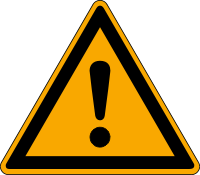 Gefahr durch herumschleuderndes Werkzeug oder WerkstücksGefahr durch Lärm  Gefahr durch Holzstaub Erfassung von Haaren und Kleidung Gefahr durch herumschleuderndes Werkzeug oder WerkstücksGefahr durch Lärm  Gefahr durch Holzstaub Erfassung von Haaren und Kleidung Gefahr durch herumschleuderndes Werkzeug oder WerkstücksGefahr durch Lärm  Gefahr durch Holzstaub Erfassung von Haaren und Kleidung Gefahr durch herumschleuderndes Werkzeug oder WerkstücksGefahr durch Lärm  Gefahr durch Holzstaub Erfassung von Haaren und Kleidung Schutzmaßnahmen und VerhaltensregelnSchutzmaßnahmen und VerhaltensregelnSchutzmaßnahmen und VerhaltensregelnSchutzmaßnahmen und VerhaltensregelnSchutzmaßnahmen und VerhaltensregelnSchutzmaßnahmen und VerhaltensregelnSchutzmaßnahmen und VerhaltensregelnSchutzmaßnahmen und VerhaltensregelnSchutzmaßnahmen und Verhaltensregeln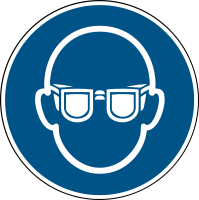 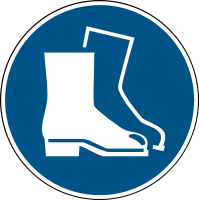 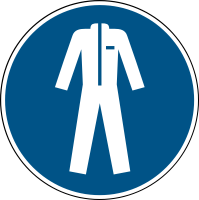 Benutzung der Maschine nur von unterwiesenem Personal.Betriebsanleitung des Herstellers beachten.Maschine nur bestimmungsgerecht verwenden.Vor Arbeitsbeginn Maschine auf augenscheinliche Mängel kontrollieren. Arbeiten Sie niemals mit schadhaften Maschinenwerkzeugen. Maschine während Kontrollmessungen stillsetzen. Lange Haare zusammenbinden. Beim Arbeiten mit der Drechselmaschine keine Handschuhe tragen. Beim Abblasen bzw. Ausblasen der Werkstücke nie in Richtung von Kollegen blasen.Holzspänen immer mit einem Handfeger zusammenkehren. PSA: enganliegende Kleidung, Schutzbrille tragen, Sicherheitsschuhe  sowie bei Bedarf Gehörschutz tragen.Keine Handschuhe tragen.Benutzung der Maschine nur von unterwiesenem Personal.Betriebsanleitung des Herstellers beachten.Maschine nur bestimmungsgerecht verwenden.Vor Arbeitsbeginn Maschine auf augenscheinliche Mängel kontrollieren. Arbeiten Sie niemals mit schadhaften Maschinenwerkzeugen. Maschine während Kontrollmessungen stillsetzen. Lange Haare zusammenbinden. Beim Arbeiten mit der Drechselmaschine keine Handschuhe tragen. Beim Abblasen bzw. Ausblasen der Werkstücke nie in Richtung von Kollegen blasen.Holzspänen immer mit einem Handfeger zusammenkehren. PSA: enganliegende Kleidung, Schutzbrille tragen, Sicherheitsschuhe  sowie bei Bedarf Gehörschutz tragen.Keine Handschuhe tragen.Benutzung der Maschine nur von unterwiesenem Personal.Betriebsanleitung des Herstellers beachten.Maschine nur bestimmungsgerecht verwenden.Vor Arbeitsbeginn Maschine auf augenscheinliche Mängel kontrollieren. Arbeiten Sie niemals mit schadhaften Maschinenwerkzeugen. Maschine während Kontrollmessungen stillsetzen. Lange Haare zusammenbinden. Beim Arbeiten mit der Drechselmaschine keine Handschuhe tragen. Beim Abblasen bzw. Ausblasen der Werkstücke nie in Richtung von Kollegen blasen.Holzspänen immer mit einem Handfeger zusammenkehren. PSA: enganliegende Kleidung, Schutzbrille tragen, Sicherheitsschuhe  sowie bei Bedarf Gehörschutz tragen.Keine Handschuhe tragen.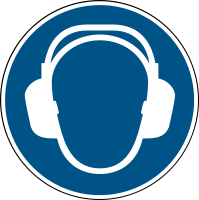 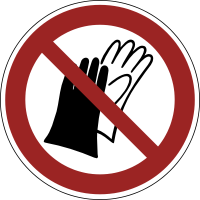                     Verhalten bei Störungen und im Gefahrenfall	Notruf: (0) 112                    Verhalten bei Störungen und im Gefahrenfall	Notruf: (0) 112                    Verhalten bei Störungen und im Gefahrenfall	Notruf: (0) 112                    Verhalten bei Störungen und im Gefahrenfall	Notruf: (0) 112                    Verhalten bei Störungen und im Gefahrenfall	Notruf: (0) 112                    Verhalten bei Störungen und im Gefahrenfall	Notruf: (0) 112                    Verhalten bei Störungen und im Gefahrenfall	Notruf: (0) 112                    Verhalten bei Störungen und im Gefahrenfall	Notruf: (0) 112                    Verhalten bei Störungen und im Gefahrenfall	Notruf: (0) 112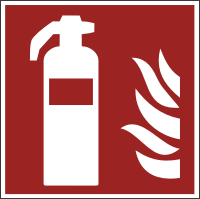 Bei Störungen oder Schäden an Maschinen oder Schutzausrüstungen Maschine ausschalten und vor unbefugtem Wiederanschalten sichern.Nur Entstehungsbrand selbst löschen – sonst Umfeld informieren, Gebäude verlassen und Feuerwehr rufen!Bei Störungen oder Schäden an Maschinen oder Schutzausrüstungen Maschine ausschalten und vor unbefugtem Wiederanschalten sichern.Nur Entstehungsbrand selbst löschen – sonst Umfeld informieren, Gebäude verlassen und Feuerwehr rufen!Bei Störungen oder Schäden an Maschinen oder Schutzausrüstungen Maschine ausschalten und vor unbefugtem Wiederanschalten sichern.Nur Entstehungsbrand selbst löschen – sonst Umfeld informieren, Gebäude verlassen und Feuerwehr rufen!Bei Störungen oder Schäden an Maschinen oder Schutzausrüstungen Maschine ausschalten und vor unbefugtem Wiederanschalten sichern.Nur Entstehungsbrand selbst löschen – sonst Umfeld informieren, Gebäude verlassen und Feuerwehr rufen!Bei Störungen oder Schäden an Maschinen oder Schutzausrüstungen Maschine ausschalten und vor unbefugtem Wiederanschalten sichern.Nur Entstehungsbrand selbst löschen – sonst Umfeld informieren, Gebäude verlassen und Feuerwehr rufen!Bei Störungen oder Schäden an Maschinen oder Schutzausrüstungen Maschine ausschalten und vor unbefugtem Wiederanschalten sichern.Nur Entstehungsbrand selbst löschen – sonst Umfeld informieren, Gebäude verlassen und Feuerwehr rufen!	Erste Hilfe	Notruf: (0) 112	Erste Hilfe	Notruf: (0) 112	Erste Hilfe	Notruf: (0) 112	Erste Hilfe	Notruf: (0) 112	Erste Hilfe	Notruf: (0) 112	Erste Hilfe	Notruf: (0) 112	Erste Hilfe	Notruf: (0) 112	Erste Hilfe	Notruf: (0) 112	Erste Hilfe	Notruf: (0) 112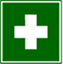 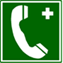 Bei allen Erste-Hilfe-Maßnahmen Selbstschutz beachten! Verletzten versorgen! Bei leichten Verletzungen in den Meldeblock eintragen und zentral archivieren!Bei schweren Verletzungen Notarzt rufen! Dokumentation des Unfalls!Ersthelfer hinzuziehen, Werkstattleiter informieren, Arzt aufsuchen!ERSTHELFER:          Name:  ............................. Raum: ........................                                     Tel.: ...............................UNFALLARZT:	         Elisabethenstift, Landgraf-Georg-Str. 100,                                         Tel. Durchwahl: 403-2001, Giftnotruf: 06131-19240Bei allen Erste-Hilfe-Maßnahmen Selbstschutz beachten! Verletzten versorgen! Bei leichten Verletzungen in den Meldeblock eintragen und zentral archivieren!Bei schweren Verletzungen Notarzt rufen! Dokumentation des Unfalls!Ersthelfer hinzuziehen, Werkstattleiter informieren, Arzt aufsuchen!ERSTHELFER:          Name:  ............................. Raum: ........................                                     Tel.: ...............................UNFALLARZT:	         Elisabethenstift, Landgraf-Georg-Str. 100,                                         Tel. Durchwahl: 403-2001, Giftnotruf: 06131-19240Bei allen Erste-Hilfe-Maßnahmen Selbstschutz beachten! Verletzten versorgen! Bei leichten Verletzungen in den Meldeblock eintragen und zentral archivieren!Bei schweren Verletzungen Notarzt rufen! Dokumentation des Unfalls!Ersthelfer hinzuziehen, Werkstattleiter informieren, Arzt aufsuchen!ERSTHELFER:          Name:  ............................. Raum: ........................                                     Tel.: ...............................UNFALLARZT:	         Elisabethenstift, Landgraf-Georg-Str. 100,                                         Tel. Durchwahl: 403-2001, Giftnotruf: 06131-19240Bei allen Erste-Hilfe-Maßnahmen Selbstschutz beachten! Verletzten versorgen! Bei leichten Verletzungen in den Meldeblock eintragen und zentral archivieren!Bei schweren Verletzungen Notarzt rufen! Dokumentation des Unfalls!Ersthelfer hinzuziehen, Werkstattleiter informieren, Arzt aufsuchen!ERSTHELFER:          Name:  ............................. Raum: ........................                                     Tel.: ...............................UNFALLARZT:	         Elisabethenstift, Landgraf-Georg-Str. 100,                                         Tel. Durchwahl: 403-2001, Giftnotruf: 06131-19240Bei allen Erste-Hilfe-Maßnahmen Selbstschutz beachten! Verletzten versorgen! Bei leichten Verletzungen in den Meldeblock eintragen und zentral archivieren!Bei schweren Verletzungen Notarzt rufen! Dokumentation des Unfalls!Ersthelfer hinzuziehen, Werkstattleiter informieren, Arzt aufsuchen!ERSTHELFER:          Name:  ............................. Raum: ........................                                     Tel.: ...............................UNFALLARZT:	         Elisabethenstift, Landgraf-Georg-Str. 100,                                         Tel. Durchwahl: 403-2001, Giftnotruf: 06131-19240Bei allen Erste-Hilfe-Maßnahmen Selbstschutz beachten! Verletzten versorgen! Bei leichten Verletzungen in den Meldeblock eintragen und zentral archivieren!Bei schweren Verletzungen Notarzt rufen! Dokumentation des Unfalls!Ersthelfer hinzuziehen, Werkstattleiter informieren, Arzt aufsuchen!ERSTHELFER:          Name:  ............................. Raum: ........................                                     Tel.: ...............................UNFALLARZT:	         Elisabethenstift, Landgraf-Georg-Str. 100,                                         Tel. Durchwahl: 403-2001, Giftnotruf: 06131-19240InstandhaltungInstandhaltungInstandhaltungInstandhaltungInstandhaltungInstandhaltungInstandhaltungInstandhaltungInstandhaltungInstandsetzung nur durch beauftragte und unterwiesene Personen.Bei Rüst- Einstellungs-, Wartungs- und Pflegearbeiten Maschine vom Netz trennen bzw. sichern und Maschine gegen unbeabsichtigtes Einschalten sichern.Instandsetzung nur durch beauftragte und unterwiesene Personen.Bei Rüst- Einstellungs-, Wartungs- und Pflegearbeiten Maschine vom Netz trennen bzw. sichern und Maschine gegen unbeabsichtigtes Einschalten sichern.Instandsetzung nur durch beauftragte und unterwiesene Personen.Bei Rüst- Einstellungs-, Wartungs- und Pflegearbeiten Maschine vom Netz trennen bzw. sichern und Maschine gegen unbeabsichtigtes Einschalten sichern.Instandsetzung nur durch beauftragte und unterwiesene Personen.Bei Rüst- Einstellungs-, Wartungs- und Pflegearbeiten Maschine vom Netz trennen bzw. sichern und Maschine gegen unbeabsichtigtes Einschalten sichern.Instandsetzung nur durch beauftragte und unterwiesene Personen.Bei Rüst- Einstellungs-, Wartungs- und Pflegearbeiten Maschine vom Netz trennen bzw. sichern und Maschine gegen unbeabsichtigtes Einschalten sichern.